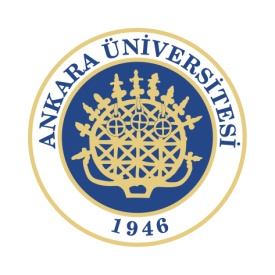 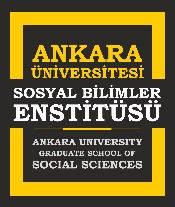 	................................................. Anabilim Dalı Doktora   / Bütünleşik Doktora programı öğrencisi …………………….……………………...............’nin ………………………………………………………………. danışmanlığında hazırladığı “.........................................................................................................................” başlıklı tez önerisini değerlendirmek üzere görevlendirilen TEZ İZLEME KOMİTESİ, .../.../20.. tarihinde ve  saat ..................’da ............................................................................. Fakültesi …. no.lu  odada/ salonda toplanmış; sözlü savunma olarak gerçekleştirilen oturumda, Ankara Üniversitesi Lisansüstü Eğitim- Öğretim Yönetmeliği’nin 26.maddesi hükümleri gereğince, adı geçen öğrencinin tez önerisinin, 			Kabulüne				Düzeltilmesine				Reddine			oybirliği     / oyçokluğu       ile	 karar vermiştir.EKİ: Tez Önerisi (…. Sayfa)	TEZ İZLEME KOMİTESİÜYE (Danışman)				ÜYE					ÜYEUnvan/Adı-Soyadı ve İmza            Unvan/Adı-Soyadı ve İmza               Unvan/Adı-Soyadı ve İmzaİlgili tez kapsamında ortaya çıkacak sonuçların patent, faydalı model, tasarıma konu olabilecek potansiyele sahip olduğu değerlendirilmektedir. İlgili tez önerisinin bu açıdan Ankara Üniversitesi Teknoloji Transfer Ofisi (Ankara TTO) Koordinatörlüğü tarafından değerlendirilmesini talep ediyorum. Detaylı bilgi için tıklayınız.  Evet           Hayır                    İlgili tez konusu TÜBİTAK BİDEB tarafından yürütülen 2244-Sanayi Doktora Programına konu olabilecek potansiyele sahip olduğu değerlendirilmektedir. Bu konuda Ankara Üniversitesi Teknoloji Transfer Ofisi (Ankara TTO) Koordinatörlüğü tarafından eşleştirme desteği talep ediyorum. Detaylı bilgi için tıklayınız.  Evet          Hayır   Önemli Not: Tez İzleme Komitesi üyeleri, tez önerisi için verdikleri düzeltme veya red kararının gerekçelerini, savunmayı takiben üç gün içinde Tez Önerisi Savunması Tutanağı ekinde yazılı olarak Sosyal Bilimler Enstitüsü Müdürlüğü’ne iletmekle yükümlüdürler. Tez savunmasına giren öğrenci, Ankara Üniversitesi Lisansüstü Eğitim-Öğretim Yönetmeliği’nin 26.maddesi hükümlerine tâbidir.